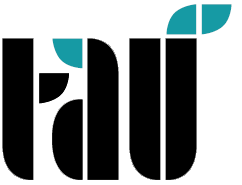 TÜRK-ALMAN ÜNİVERSİTESİ FEN BİLİMLERİ ENSTİTÜSÜSINAV KÂĞIDI İNCELEME-DEĞERLENDİRME FORMUFEN BİLİMLERİ ENSTİTÜSÜ MÜDÜRLÜĞÜ’NE............. Öğretim Yılı ............ Döneminde sınavına girmiş olduğum aşağıda yazılı dersin sınav kâğıdının yeniden incelenip değerlendirilmesini ve sonucunun tarafıma bildirilmesini arz ederim. FEN BİLİMLERİ ENSTİTÜSÜ MÜDÜRLÜĞÜ’NE............. Öğretim Yılı ............ Döneminde sınavına girmiş olduğum aşağıda yazılı dersin sınav kâğıdının yeniden incelenip değerlendirilmesini ve sonucunun tarafıma bildirilmesini arz ederim. FEN BİLİMLERİ ENSTİTÜSÜ MÜDÜRLÜĞÜ’NE............. Öğretim Yılı ............ Döneminde sınavına girmiş olduğum aşağıda yazılı dersin sınav kâğıdının yeniden incelenip değerlendirilmesini ve sonucunun tarafıma bildirilmesini arz ederim. ÖĞRENCİNİN ADI SOYADIÖĞRENCİ NO SINAV TÜRÜ Vize	         Mazeret	            Final	         Bütünleme	Vize	         Mazeret	            Final	         Bütünleme	DERSİN KODU-ADIDERSİN SORUMLU ÖĞR. ÜYESİSINAV NOTU - SONUÇ İLAN TARİHİ					                                                    Dilekçe Tarihi:                                                                                                                                        Öğrenci (İmza)					                                                    Dilekçe Tarihi:                                                                                                                                        Öğrenci (İmza)					                                                    Dilekçe Tarihi:                                                                                                                                        Öğrenci (İmza)ASayın:    Yukarıda açık kimliği yazılı öğrencinin talebine istinaden, sınav kâğıdının içerik ve maddî hata yönlerinden incelenerek yeniden değerlendirilmesini ve sonucun -3- (üç) iş günü içinde Müdürlüğümüze bildirilmesi rica olunur. A				                                                  Tarih:   							 ................... Anabilim Dalı Başkanı BFEN BİLİMLERİ ENSTİTÜSÜ MÜDÜRLÜĞÜNEYukarıda adı soyadı yazılı öğrencinin sınav kâğıdı içerik ve maddî hata yönlerinden incelenip yeniden değerlendirilmiş, yapılan inceleme sonucunda sınav puanında değişiklik yapılması gerektiği/gerekmediği anlaşılmıştır. Öğrencinin sınav puanının -                 - (                            ) olarak sisteme işlenmesi uygundur.   B				                                                                Tarih:    							………..	…….Anabilim Dalı Başkanı CSayın :    Başvurunuza istinaden, yukarıda kodu ve dönemi yazılı dersin sınav kâğıt(lar)ı içerik ve maddî hata yönlerinden incelenmiş, yapılan inceleme sonucunda sınav puanında değişiklik olduğu/olmadığı anlaşılmış olup sınav puanınız  -                 - (                           ) olarak sisteme işlenmesi uygun görülmüştür.   C				                                                               Tarih:    								Özlem BIÇAKÇI								Enstitü Sekreteri 